Внимание-дети!Межведомственный рейд в рамках профилактических мероприятий «Внимание-дети!» и «Безопасное лето» с участием старшего инспектора по пропаганде безопасности дорожного движения ОГИБДД ОМВД России по Сорочинскому городскому округу капитана полиции Татьяны Абражеевой прошел в минувшую пятницу. Члены комиссии по делам несовершеннолетних,  мастер производственного обучения  филиала ГАПОУ «Аграрного техникума» Надия Шуркеева посетили на дому студентов техникума, совершивших правонарушения в области дорожного движения, состоящих на контроле в органах и учреждениях системы профилактики.Также Татьяна Абражеева и Ольга Иванова, главный специалист отдела по обеспечению деятельности комиссии по делам несовершеннолетних и защите их прав, провели профилактическую беседу  о безопасном поведении на дороге и административной ответственности за правонарушения, предусмотренные 12 главой Кодекса об административных правонарушениях со студентами, проживающими в общежитии образовательного учреждения.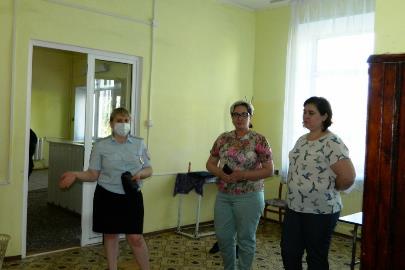 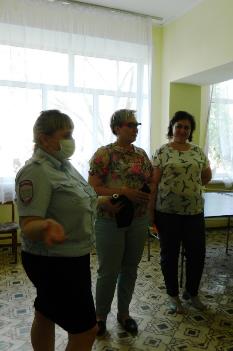 